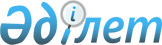 О внесении изменений в приказ Министра труда и социальной защиты населения Республики Казахстан от 28 января 2009 года № 29-п "Об утверждении Типового положения об участковых комиссиях"
					
			Утративший силу
			
			
		
					Приказ Министра труда и социальной защиты населения Республики Казахстан от 22 июля 2013 года № 326-Ө-М. Зарегистрирован в Министерстве юстиции Республики Казахстан 8 августа 2013 года № 8611. Утратил силу приказом Министра труда и социальной защиты населения Республики Казахстан от 23 мая 2023 года № 167.
      Сноска. Утратил силу приказом Министра труда и социальной защиты населения РК от 23.05.2023 № 167 (вводится в действие с 01.07.2023).
      В соответствии со статьей 5 Закона Республики Казахстан от 17 июля 2001 года "О государственной адресной социальной помощи" и постановлением Правительства Республики Казахстан от 21 мая 2013 года № 504 "Об утверждении Типовых правил оказания социальной помощи, установления размеров и определения перечня отдельных категорий нуждающихся граждан" ПРИКАЗЫВАЮ:
      1. Внести в приказ Министра труда и социальной защиты населения Республики Казахстан от 28 января 2009 года № 29-п "Об утверждении Типового положения об участковых комиссиях" (зарегистрирован в Реестре государственной регистрации нормативных правовых актов за № 5562, опубликован в Собрании актов центральных исполнительных и иных центральных государственных органов Республики Казахстан № 7, 2009 года) следующие изменения:
      в Типовом положении об участковых комиссиях, утвержденном указанным приказом: 
      пункт 1 изложить в следующей редакции:
      "1. Настоящее Типовое положение об участковых комиссиях (далее – Положение) разработано в соответствии с пунктом 3 статьи 5 Закона Республики Казахстан от 17 июля 2001 года "О государственной адресной социальной помощи" (далее - Закон) и постановлением Правительства Республики Казахстан от 21 мая 2013 года № 504 "Об утверждении Типовых правил оказания социальной помощи, установления размеров и определения перечня отдельных категорий нуждающихся граждан" и определяет статус и полномочия участковых комиссий.";
      пункт 2 изложить в следующей редакции:
      "2. Основные понятия, используемые в настоящем Типовом положении:
      уполномоченный орган - местный исполнительный орган города республиканского значения, столицы, района, города областного значения, района в городе, города районного значения, осуществляющий назначение адресной социальной помощи;
      участковая комиссия - специальная комиссия, создаваемая решением акимов соответствующих административно-территориальных единиц для проведения обследования материального положения лиц (семей), обратившихся за адресной социальной помощью. 
      Также в соответствии с постановлением Правительства Республики Казахстан от 21 мая 2013 года № 504 "Об утверждении Типовых правил  оказания социальной помощи, установления размеров и определения перечня отдельных категорий нуждающихся граждан" уполномоченный орган осуществляет оказание социальной помощи, а участковые комиссии проводят обследования материального положения лиц (семей), обратившихся за социальной помощью."; 
      пункт 5 изложить в следующей редакции:
      "5. Основной задачей Комиссии является содействие уполномоченному органу, а в сельской местности - акиму поселка, села, сельского округа в деятельности по оказанию государственной адресной социальной помощи населению (далее - адресная социальная помощь) или социальной помощи, предоставляемой в соответствии с Правилами  оказания социальной помощи, установления размеров и определения перечня отдельных категорий нуждающихся граждан (далее - Правила), утверждаемыми местными представительными органами, повышению их адресности.";
      пункт 6 изложить в следующей редакции:
      "6. К основным функциям Комиссии относятся: 
      1) проведение обследования материального положения лица (семьи), обратившегося за назначением адресной социальной помощи или оказанием социальной помощи, предоставляемой в соответствии с Правилами (далее – обследование); 
      2) при необходимости направление запроса в соответствующие органы для получения недостающих сведений, необходимых для проведения обследования материального положения лица (семьи), обратившегося за назначением адресной социальной помощи; 
      3) составление акта обследования материального положения лица (далее - заявитель), обратившегося за назначением адресной социальной помощи или оказанием социальной помощи, предоставляемой в соответствии с Правилами; 
      4) на основании представленных документов и/или результатов обследования подготовка заключения о необходимости предоставления адресной социальной помощи или социальной помощи, предоставляемой в соответствии с Правилами или их отсутствии."; 
      пункт 9 изложить в следующей редакции:
      "9. Уполномоченный орган, а в сельской местности - аким поселка, села, сельского округа создает необходимые условия для нормальной деятельности участковой комиссии (предоставляет отдельную комнату на время заседания, обеспечивает нормативными правовыми актами, техническими средствами).";
      пункт 14 изложить в следующей редакции:
      "14. Комиссия:
      в течение пяти рабочих дней со дня получения документов от уполномоченного органа или акима поселка, села, сельского округа готовит заключение на основании представленных документов и (или) результатов обследования материального положения заявителя, обратившегося за назначением адресной социальной помощи и передает его в уполномоченный орган или акиму поселка, села, сельского округа;
      в течение двух рабочих дней со дня получения документов проводит обследование заявителя, по результатам которого составляет акт о материальном положении лица (семьи), обратившегося за оказанием социальной помощи, подготавливает заключение о нуждаемости лица (семьи) в социальной помощи в соответствии с Правилами, и направляет их в уполномоченный орган или акиму поселка, села, сельского округа.".
      2. Департаменту социальной помощи Министерства труда и социальной защиты населения Республики Казахстан: 
      обеспечить представление настоящего приказа для государственной регистрации в Министерство юстиции Республики Казахстан; 
      довести настоящий приказ до управлений координации занятости и социальных программ областей, городов Астаны и Алматы. 
      3. Контроль за исполнением настоящего приказа возложить на вице-министра Егемберды Е.К. 
      4. Настоящий приказ вводится в действие по истечении десяти календарных дней после дня его первого официального опубликования.
					© 2012. РГП на ПХВ «Институт законодательства и правовой информации Республики Казахстан» Министерства юстиции Республики Казахстан
				
Министр
Т. Дуйсенова